Żołędowo 01.07.2021 r.	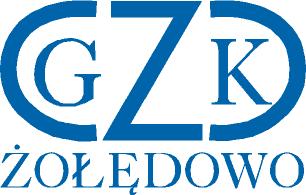 L.dz. 3164/2021r.GZK.271.4.2021ZAWIADOMIENIE O UNIEWAŻNIENIU POSTĘPOWANIA Dotyczy: postępowania o udzielenie zamówienia: Budowa dwóch stalowych zbiorników retencyjnych wody uzdatnionej na terenie stacji uzdatniania wody w miejscowości Żołędowo, gmina Osielsko..	Działając na podstawie art. 255 pkt 3 ustawy Prawo zamówień publicznych (t.j. Dz. U. z 2019 r., poz. 2019) Zamawiający informuje, że unieważnia postępowanie prowadzone w trybie podstawowym na podstawie art. 275 pkt. 1, ponieważ oferta z najniższą ceną przewyższa kwotę, którą Zamawiający zamierza przeznaczyć na sfinansowanie zamówienia.Uzasadnienie wyboruZgodnie z treścią art. 255 pkt. 3 ustawy Prawo zamówień publicznych, Zamawiający unieważnia postępowanie o udzielenie zamówienia, jeżeli cena najkorzystniejszej oferty lub oferta z najniższą ceną przewyższa kwotę, którą zamawiający zamierza przeznaczyć na sfinansowanie zamówienia, chyba że zamawiający może zwiększyć tę kwotę do ceny najkorzystniejszej oferty.Zamawiający stosownie do art. 222 ust. 4 ustawy Pzp –przed terminem otwarcia udostępnił na stronie internetowej prowadzonego postępowania kwotę jaką zamierza przeznaczyć na sfinansowanie przedmiotowego zamówienia tj.  -692.300,00 zł brutto.W postępowaniu złożono ofertę:Po analizie możliwości finansowych jednostki, zamawiający stwierdził, iż w chwili obecnej nie jest możliwe zwiększenie kwoty pierwotnie przeznaczonej na realizację zamówienia do ceny oferty z najniższą ceną. W związku z powyższym Zamawiający unieważnia postępowanie.	Dyrektor                                                                                                                 Leszek DziamskiLp.WykonawcaCena1.HYDRO-MARKO Sp. z o.o. Sp. Kul. Wojska Polskiego 139, 63-200 JarocinMaria PlutaNIP: 61722039101.685.100,00 zł